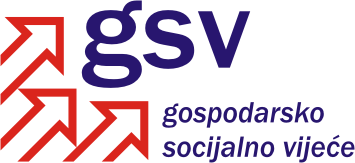 Povjerenstvo za održivi razvoj, poticanje gospodarstva, energetiku i klimatske promjeneSukladno članku 39. Poslovnika o radu Gospodarsko-socijalnog vijeća i njegovih radnih tijela, a u vezi članka 30. Poslovnika, Povjerenstvo za održivi razvoj, poticanje gospodarstva, energetiku i klimatske promjene na 15. sjednici održanoj 26. studenog 2012. godine razmatralo je Prijedlog pravilnika o praćenju kvalitete zraka.Na osnovi rasprave, utvrđeno je sljedeće MIŠLJENJEPovjerenstvo za održivi razvoj, poticanje gospodarstva, energetiku i klimatske promjene podržava Prijedlog pravilnika o praćenju kvalitete zraka, uz prihvaćeni prijedlog Hrvatske udruge poslodavaca o potrebi preciznijeg definiranja članka 6. u smislu što znači „osigurati rezervne mjerne instrumente“.Koordinator PovjerenstvaDarko Šeperić, v.r.